SSports Drug Testing Act 2001Portfolio:Minister for Sport and RecreationAgency:Department of Local Government, Sport and Cultural IndustriesSports Drug Testing Act 20012001/01314 Aug 2001s. 1 & 2: 14 Aug 2001;Act other than s. 1 & 2: 29 Dec 2001 (see s. 2 and Gazette 28 Dec 2001 p. 6713)Statutes (Repeals and Miscellaneous Amendments) Act 2009 s. 1182009/00821 May 200922 May 2009 (see s. 2(b))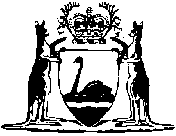 